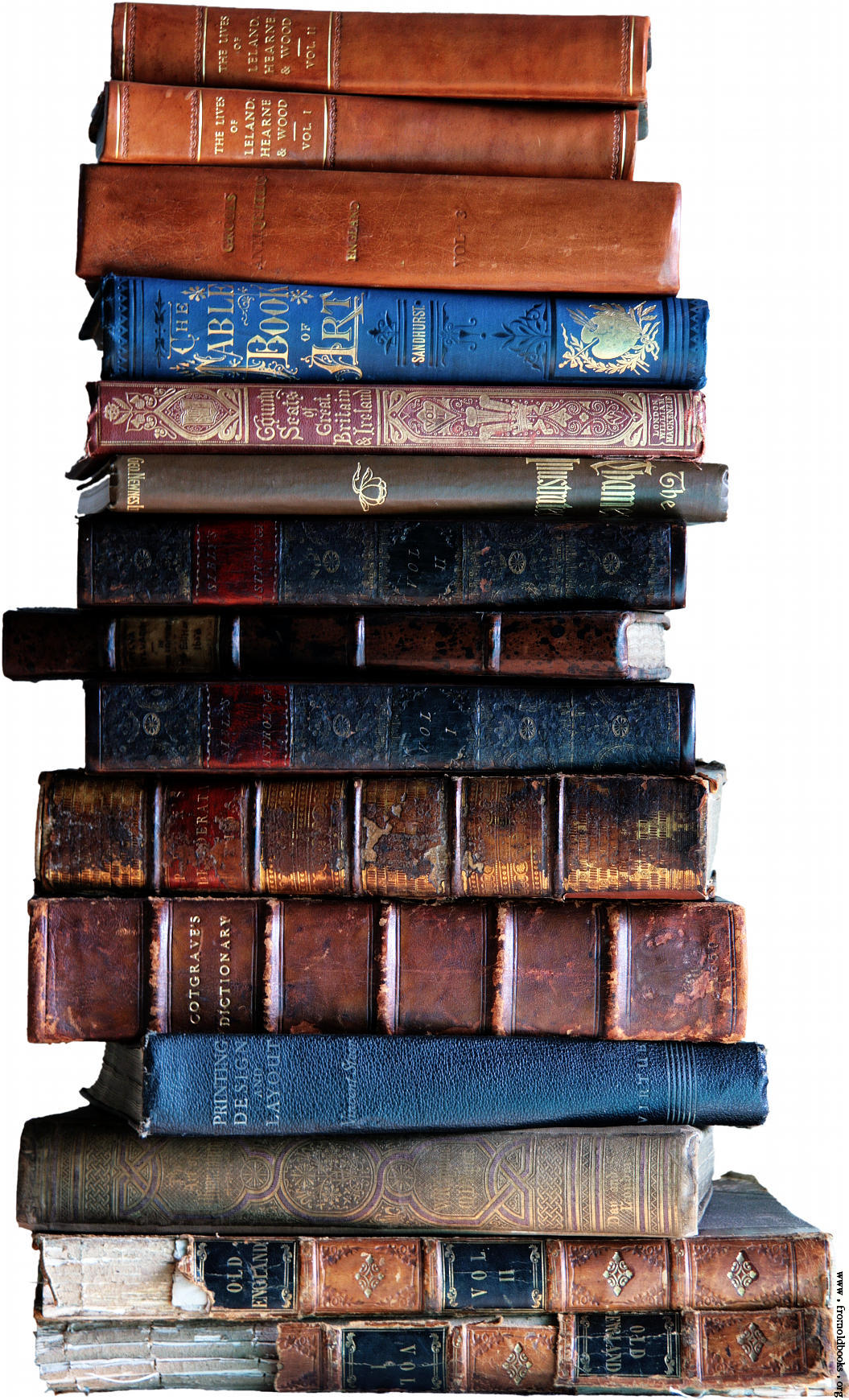 The American School of Marrakesh Upper School Summer readingIn preparation for the 2016-17 school year ASM’s English Department is initiating a Summer Reading Program which mandates certain readings to occur at each grade level during summer vacation to ensure that continuous student learning occurs outside the walls of ASM.Students will be assigned a literary text (or texts) related to the focus of their upcoming 2015-2016 English course. For each grade level, a mandatory book is provided.New Grade 6:Tuck EverlastingNew Grade 7:The OutsidersNew Grade 8:Of Mice and MenNew grade 9:The Alchemist - Paulo CoelhoNew Grade 10:Catcher in the Rye - JD SalingerNew Grade 11:Fahrenheit 451 - Ray BradburyNew Grade 12:Brave New World - Aldous Huxley The mandatory title(s) MUST be read during the summer vacation. Completion of these selections will be evaluated with some form of assessment within the first cycle. The assessments will vary, but may include essays, tests, presentations or other types of writing assignments. Students taking 12th Grade Advanced Placement English will have a mandated list of literature specifically selected to prepare them for the Advanced Placement test given the following spring. The books are arranged in the order in which they will be covered and will be assessed at the time the book is studied. 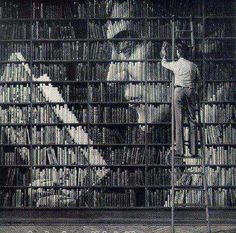 